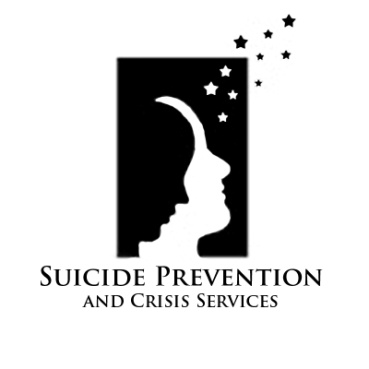 VOLUNTEER ApplicationVOLUNTEER ApplicationVOLUNTEER ApplicationVOLUNTEER ApplicationVOLUNTEER ApplicationVOLUNTEER ApplicationVOLUNTEER ApplicationVOLUNTEER ApplicationVOLUNTEER ApplicationVOLUNTEER ApplicationVOLUNTEER ApplicationVOLUNTEER ApplicationVOLUNTEER ApplicationVOLUNTEER ApplicationVOLUNTEER ApplicationVOLUNTEER ApplicationVOLUNTEER ApplicationVOLUNTEER ApplicationVOLUNTEER ApplicationVOLUNTEER ApplicationVOLUNTEER ApplicationVOLUNTEER ApplicationVOLUNTEER ApplicationVOLUNTEER ApplicationApplicant InformationApplicant InformationApplicant InformationApplicant InformationApplicant InformationApplicant InformationApplicant InformationApplicant InformationApplicant InformationApplicant InformationApplicant InformationApplicant InformationApplicant InformationApplicant InformationApplicant InformationApplicant InformationApplicant InformationApplicant InformationApplicant InformationApplicant InformationApplicant InformationApplicant InformationApplicant InformationApplicant InformationDate:Date:Date:Date:Date:Date:Date:Date:Date:Date:Date:Date:Date:Date:Date:Date:Date:Date:Date:Date:Date:Date:Date:Date:Name: (Mr./Mrs./Ms./Miss, please circle) Name: (Mr./Mrs./Ms./Miss, please circle) Name: (Mr./Mrs./Ms./Miss, please circle) Name: (Mr./Mrs./Ms./Miss, please circle) Name: (Mr./Mrs./Ms./Miss, please circle) Name: (Mr./Mrs./Ms./Miss, please circle) Name: (Mr./Mrs./Ms./Miss, please circle) Name: (Mr./Mrs./Ms./Miss, please circle) Name: (Mr./Mrs./Ms./Miss, please circle) Name: (Mr./Mrs./Ms./Miss, please circle) Name: (Mr./Mrs./Ms./Miss, please circle) Name: (Mr./Mrs./Ms./Miss, please circle) Name: (Mr./Mrs./Ms./Miss, please circle) Name: (Mr./Mrs./Ms./Miss, please circle) Name: (Mr./Mrs./Ms./Miss, please circle) Name: (Mr./Mrs./Ms./Miss, please circle) Name: (Mr./Mrs./Ms./Miss, please circle) Name: (Mr./Mrs./Ms./Miss, please circle) Name: (Mr./Mrs./Ms./Miss, please circle) Name: (Mr./Mrs./Ms./Miss, please circle) Name: (Mr./Mrs./Ms./Miss, please circle) Name: (Mr./Mrs./Ms./Miss, please circle) Name: (Mr./Mrs./Ms./Miss, please circle) Name: (Mr./Mrs./Ms./Miss, please circle) Date of Birth:Date of Birth:Date of Birth:Date of Birth:Date of Birth:Date of Birth:Driver’s License #:Driver’s License #:Driver’s License #:Driver’s License #:Driver’s License #:Driver’s License #:Driver’s License #:Driver’s License #:Driver’s License #:Driver’s License #:Driver’s License #:Driver’s License #:Driver’s License #:Phone:Phone:Phone:Phone:Phone:Current Address:Current Address:Current Address:Current Address:Current Address:Current Address:Current Address:Current Address:Current Address:Current Address:Current Address:Current Address:Current Address:Current Address:Current Address:Current Address:Current Address:Current Address:Current Address:Current Address:Current Address:Current Address:Current Address:Current Address:City:City:City:City:City:City:State:State:State:State:State:State:State:State:State:State:State:State:State:ZIP Code:ZIP Code:ZIP Code:ZIP Code:ZIP Code:E-Mail:E-Mail:E-Mail:E-Mail:E-Mail:E-Mail:Emergency Contact:Emergency Contact:Emergency Contact:Emergency Contact:Emergency Contact:Emergency Contact:Emergency Contact:Emergency Contact:Emergency Contact:Emergency Contact:Emergency Contact:Emergency Contact:Emergency Contact:Emergency Contact:Emergency Contact:Emergency Contact:Emergency Contact:Emergency Contact:Employment & academic InformationEmployment & academic InformationEmployment & academic InformationEmployment & academic InformationEmployment & academic InformationEmployment & academic InformationEmployment & academic InformationEmployment & academic InformationEmployment & academic InformationEmployment & academic InformationEmployment & academic InformationEmployment & academic InformationEmployment & academic InformationEmployment & academic InformationEmployment & academic InformationEmployment & academic InformationEmployment & academic InformationEmployment & academic InformationEmployment & academic InformationEmployment & academic InformationEmployment & academic InformationEmployment & academic InformationEmployment & academic InformationEmployment & academic InformationCurrent Employer: Current Employer: Current Employer: Current Employer: Current Employer: Current Employer: Current Employer: Current Employer: Current Employer: Current Employer: Current Employer: Current Employer: Current Employer: Current Employer: Current Employer: Current Employer: Current Employer: Current Employer: Current Employer: Current Employer: Current Employer: Current Employer: Current Employer: Current Employer: Full-timeFull-timePart-TimePart-TimePart-TimePart-TimeNot EmployedNot EmployedNot EmployedNot EmployedPosition:Position:Position:Position:Position:How Long Employed?How Long Employed?How Long Employed?How Long Employed?School:School:School:School:School:School:School:School:School:School:School:School:School:School:School:School:School:School:School:School:School:School:School:School:Full-timeFull-timePart-TimePart-TimePart-TimePart-TimeNot in SchoolNot in SchoolNot in SchoolNot in SchoolYear in School:Year in School:Year in School:Year in School:Year in School:Major:Major:Major:Major:Expected Graduation Date:Expected Graduation Date:Expected Graduation Date:Expected Graduation Date:Expected Graduation Date:Expected Graduation Date:Expected Graduation Date:Expected Graduation Date:Expected Graduation Date:Expected Graduation Date:Expected Graduation Date:Expected Graduation Date:Expected Graduation Date:Expected Graduation Date:Expected Graduation Date:Expected Graduation Date:Expected Graduation Date:Expected Graduation Date:Expected Graduation Date:Expected Graduation Date:Expected Graduation Date:Expected Graduation Date:Expected Graduation Date:Expected Graduation Date:EMERGENCY CONTACT INFORMATIONEMERGENCY CONTACT INFORMATIONEMERGENCY CONTACT INFORMATIONEMERGENCY CONTACT INFORMATIONEMERGENCY CONTACT INFORMATIONEMERGENCY CONTACT INFORMATIONEMERGENCY CONTACT INFORMATIONEMERGENCY CONTACT INFORMATIONEMERGENCY CONTACT INFORMATIONEMERGENCY CONTACT INFORMATIONEMERGENCY CONTACT INFORMATIONEMERGENCY CONTACT INFORMATIONEMERGENCY CONTACT INFORMATIONEMERGENCY CONTACT INFORMATIONEMERGENCY CONTACT INFORMATIONEMERGENCY CONTACT INFORMATIONEMERGENCY CONTACT INFORMATIONEMERGENCY CONTACT INFORMATIONEMERGENCY CONTACT INFORMATIONEMERGENCY CONTACT INFORMATIONEMERGENCY CONTACT INFORMATIONEMERGENCY CONTACT INFORMATIONEMERGENCY CONTACT INFORMATIONEMERGENCY CONTACT INFORMATIONEmergency Contact:Emergency Contact:Emergency Contact:Emergency Contact:Emergency Contact:Emergency Contact:Phone:Phone:Phone:Phone:Phone:Phone:Phone:Phone:Phone:Phone:Phone:Phone:Phone:E-Mail:E-Mail:E-Mail:E-Mail:E-Mail:Address:Address:Address:Address:Address:Address:City:City:City:City:City:City:City:City:City:City:City:City:City:State:State:State:Zip Code:Zip Code:Personal Profile (CONFIDENTIAL & OPTIONAL)Personal Profile (CONFIDENTIAL & OPTIONAL)Personal Profile (CONFIDENTIAL & OPTIONAL)Personal Profile (CONFIDENTIAL & OPTIONAL)Personal Profile (CONFIDENTIAL & OPTIONAL)Personal Profile (CONFIDENTIAL & OPTIONAL)Personal Profile (CONFIDENTIAL & OPTIONAL)Personal Profile (CONFIDENTIAL & OPTIONAL)Personal Profile (CONFIDENTIAL & OPTIONAL)Personal Profile (CONFIDENTIAL & OPTIONAL)Personal Profile (CONFIDENTIAL & OPTIONAL)Personal Profile (CONFIDENTIAL & OPTIONAL)Personal Profile (CONFIDENTIAL & OPTIONAL)Personal Profile (CONFIDENTIAL & OPTIONAL)Personal Profile (CONFIDENTIAL & OPTIONAL)Personal Profile (CONFIDENTIAL & OPTIONAL)Personal Profile (CONFIDENTIAL & OPTIONAL)Personal Profile (CONFIDENTIAL & OPTIONAL)Personal Profile (CONFIDENTIAL & OPTIONAL)Personal Profile (CONFIDENTIAL & OPTIONAL)Personal Profile (CONFIDENTIAL & OPTIONAL)Personal Profile (CONFIDENTIAL & OPTIONAL)Personal Profile (CONFIDENTIAL & OPTIONAL)Personal Profile (CONFIDENTIAL & OPTIONAL)All volunteers at Suicide Prevention of Yolo County must be at least 20 years of age.  All volunteers at Suicide Prevention of Yolo County must be at least 20 years of age.  All volunteers at Suicide Prevention of Yolo County must be at least 20 years of age.  All volunteers at Suicide Prevention of Yolo County must be at least 20 years of age.  All volunteers at Suicide Prevention of Yolo County must be at least 20 years of age.  All volunteers at Suicide Prevention of Yolo County must be at least 20 years of age.  All volunteers at Suicide Prevention of Yolo County must be at least 20 years of age.  All volunteers at Suicide Prevention of Yolo County must be at least 20 years of age.  All volunteers at Suicide Prevention of Yolo County must be at least 20 years of age.  All volunteers at Suicide Prevention of Yolo County must be at least 20 years of age.  All volunteers at Suicide Prevention of Yolo County must be at least 20 years of age.  All volunteers at Suicide Prevention of Yolo County must be at least 20 years of age.  All volunteers at Suicide Prevention of Yolo County must be at least 20 years of age.  All volunteers at Suicide Prevention of Yolo County must be at least 20 years of age.  All volunteers at Suicide Prevention of Yolo County must be at least 20 years of age.  All volunteers at Suicide Prevention of Yolo County must be at least 20 years of age.  All volunteers at Suicide Prevention of Yolo County must be at least 20 years of age.  All volunteers at Suicide Prevention of Yolo County must be at least 20 years of age.  All volunteers at Suicide Prevention of Yolo County must be at least 20 years of age.  All volunteers at Suicide Prevention of Yolo County must be at least 20 years of age.  All volunteers at Suicide Prevention of Yolo County must be at least 20 years of age.  All volunteers at Suicide Prevention of Yolo County must be at least 20 years of age.  All volunteers at Suicide Prevention of Yolo County must be at least 20 years of age.  All volunteers at Suicide Prevention of Yolo County must be at least 20 years of age.  I am at least 20 years oldI am at least 20 years oldI am at least 20 years oldI am at least 20 years oldI am at least 20 years oldYesYesYesNoNoGender:Ethnicity:Ethnicity:Ethnicity:Ethnicity:Ethnicity:Ethnicity:Ethnicity:Ethnicity:Ethnicity:Ethnicity:Ethnicity:Language(s) Spoken:Language(s) Spoken:Language(s) Spoken:Language(s) Spoken:Language(s) Spoken:Language(s) Spoken:Language(s) Spoken:Language(s) Spoken:Language(s) Spoken:Language(s) Spoken:Language(s) Spoken:Language(s) Spoken:PLEASE LIST ANY EDUCATIONAL INSTITUTIONS YOU HAVE ATTENDED, STARTING WITH THE MOST RECENTPLEASE LIST ANY EDUCATIONAL INSTITUTIONS YOU HAVE ATTENDED, STARTING WITH THE MOST RECENTPLEASE LIST ANY EDUCATIONAL INSTITUTIONS YOU HAVE ATTENDED, STARTING WITH THE MOST RECENTPLEASE LIST ANY EDUCATIONAL INSTITUTIONS YOU HAVE ATTENDED, STARTING WITH THE MOST RECENTPLEASE LIST ANY EDUCATIONAL INSTITUTIONS YOU HAVE ATTENDED, STARTING WITH THE MOST RECENTPLEASE LIST ANY EDUCATIONAL INSTITUTIONS YOU HAVE ATTENDED, STARTING WITH THE MOST RECENTPLEASE LIST ANY EDUCATIONAL INSTITUTIONS YOU HAVE ATTENDED, STARTING WITH THE MOST RECENTPLEASE LIST ANY EDUCATIONAL INSTITUTIONS YOU HAVE ATTENDED, STARTING WITH THE MOST RECENTPLEASE LIST ANY EDUCATIONAL INSTITUTIONS YOU HAVE ATTENDED, STARTING WITH THE MOST RECENTPLEASE LIST ANY EDUCATIONAL INSTITUTIONS YOU HAVE ATTENDED, STARTING WITH THE MOST RECENTPLEASE LIST ANY EDUCATIONAL INSTITUTIONS YOU HAVE ATTENDED, STARTING WITH THE MOST RECENTPLEASE LIST ANY EDUCATIONAL INSTITUTIONS YOU HAVE ATTENDED, STARTING WITH THE MOST RECENTPLEASE LIST ANY EDUCATIONAL INSTITUTIONS YOU HAVE ATTENDED, STARTING WITH THE MOST RECENTPLEASE LIST ANY EDUCATIONAL INSTITUTIONS YOU HAVE ATTENDED, STARTING WITH THE MOST RECENTPLEASE LIST ANY EDUCATIONAL INSTITUTIONS YOU HAVE ATTENDED, STARTING WITH THE MOST RECENTPLEASE LIST ANY EDUCATIONAL INSTITUTIONS YOU HAVE ATTENDED, STARTING WITH THE MOST RECENTPLEASE LIST ANY EDUCATIONAL INSTITUTIONS YOU HAVE ATTENDED, STARTING WITH THE MOST RECENTPLEASE LIST ANY EDUCATIONAL INSTITUTIONS YOU HAVE ATTENDED, STARTING WITH THE MOST RECENTPLEASE LIST ANY EDUCATIONAL INSTITUTIONS YOU HAVE ATTENDED, STARTING WITH THE MOST RECENTPLEASE LIST ANY EDUCATIONAL INSTITUTIONS YOU HAVE ATTENDED, STARTING WITH THE MOST RECENTPLEASE LIST ANY EDUCATIONAL INSTITUTIONS YOU HAVE ATTENDED, STARTING WITH THE MOST RECENTPLEASE LIST ANY EDUCATIONAL INSTITUTIONS YOU HAVE ATTENDED, STARTING WITH THE MOST RECENTPLEASE LIST ANY EDUCATIONAL INSTITUTIONS YOU HAVE ATTENDED, STARTING WITH THE MOST RECENTPLEASE LIST ANY EDUCATIONAL INSTITUTIONS YOU HAVE ATTENDED, STARTING WITH THE MOST RECENTSchool NameSchool NameSchool NameSchool NameSchool NameSchool NameMajor/SpecializationMajor/SpecializationMajor/SpecializationMajor/SpecializationMajor/SpecializationMajor/SpecializationMajor/SpecializationMajor/SpecializationMajor/SpecializationMajor/SpecializationMajor/SpecializationDegree LevelDegree LevelDid You Graduate?Did You Graduate?Did You Graduate?Dates AttendedDates Attendedplease list your past volunteer experienceplease list your past volunteer experienceplease list your past volunteer experienceplease list your past volunteer experienceplease list your past volunteer experienceplease list your past volunteer experienceplease list your past volunteer experienceplease list your past volunteer experienceplease list your past volunteer experienceplease list your past volunteer experienceplease list your past volunteer experienceplease list your past volunteer experienceplease list your past volunteer experienceplease list your past volunteer experienceplease list your past volunteer experienceplease list your past volunteer experienceplease list your past volunteer experienceplease list your past volunteer experienceplease list your past volunteer experienceplease list your past volunteer experienceplease list your past volunteer experienceplease list your past volunteer experienceplease list your past volunteer experienceplease list your past volunteer experienceOrganizationOrganizationOrganizationOrganizationOrganizationOrganizationDatesDatesDatesDatesDatesDatesDatesDatesDatesDatesPositionPositionPositionResponsibilitiesResponsibilitiesResponsibilitiesResponsibilitiesResponsibilitiesRELEVANT SKILLS: Please list any special skills that you have learned in previous work or volunteering that you think would be relevant to volunteering at SPYCRELEVANT SKILLS: Please list any special skills that you have learned in previous work or volunteering that you think would be relevant to volunteering at SPYCRELEVANT SKILLS: Please list any special skills that you have learned in previous work or volunteering that you think would be relevant to volunteering at SPYCRELEVANT SKILLS: Please list any special skills that you have learned in previous work or volunteering that you think would be relevant to volunteering at SPYCRELEVANT SKILLS: Please list any special skills that you have learned in previous work or volunteering that you think would be relevant to volunteering at SPYCRELEVANT SKILLS: Please list any special skills that you have learned in previous work or volunteering that you think would be relevant to volunteering at SPYCRELEVANT SKILLS: Please list any special skills that you have learned in previous work or volunteering that you think would be relevant to volunteering at SPYCRELEVANT SKILLS: Please list any special skills that you have learned in previous work or volunteering that you think would be relevant to volunteering at SPYCRELEVANT SKILLS: Please list any special skills that you have learned in previous work or volunteering that you think would be relevant to volunteering at SPYCRELEVANT SKILLS: Please list any special skills that you have learned in previous work or volunteering that you think would be relevant to volunteering at SPYCRELEVANT SKILLS: Please list any special skills that you have learned in previous work or volunteering that you think would be relevant to volunteering at SPYCRELEVANT SKILLS: Please list any special skills that you have learned in previous work or volunteering that you think would be relevant to volunteering at SPYCRELEVANT SKILLS: Please list any special skills that you have learned in previous work or volunteering that you think would be relevant to volunteering at SPYCRELEVANT SKILLS: Please list any special skills that you have learned in previous work or volunteering that you think would be relevant to volunteering at SPYCRELEVANT SKILLS: Please list any special skills that you have learned in previous work or volunteering that you think would be relevant to volunteering at SPYCRELEVANT SKILLS: Please list any special skills that you have learned in previous work or volunteering that you think would be relevant to volunteering at SPYCRELEVANT SKILLS: Please list any special skills that you have learned in previous work or volunteering that you think would be relevant to volunteering at SPYCRELEVANT SKILLS: Please list any special skills that you have learned in previous work or volunteering that you think would be relevant to volunteering at SPYCRELEVANT SKILLS: Please list any special skills that you have learned in previous work or volunteering that you think would be relevant to volunteering at SPYCRELEVANT SKILLS: Please list any special skills that you have learned in previous work or volunteering that you think would be relevant to volunteering at SPYCRELEVANT SKILLS: Please list any special skills that you have learned in previous work or volunteering that you think would be relevant to volunteering at SPYCRELEVANT SKILLS: Please list any special skills that you have learned in previous work or volunteering that you think would be relevant to volunteering at SPYCRELEVANT SKILLS: Please list any special skills that you have learned in previous work or volunteering that you think would be relevant to volunteering at SPYCRELEVANT SKILLS: Please list any special skills that you have learned in previous work or volunteering that you think would be relevant to volunteering at SPYCPersonal References: Please provide 2 work references and 1 personal reference Personal References: Please provide 2 work references and 1 personal reference Personal References: Please provide 2 work references and 1 personal reference Personal References: Please provide 2 work references and 1 personal reference Personal References: Please provide 2 work references and 1 personal reference Personal References: Please provide 2 work references and 1 personal reference Personal References: Please provide 2 work references and 1 personal reference Personal References: Please provide 2 work references and 1 personal reference Personal References: Please provide 2 work references and 1 personal reference Personal References: Please provide 2 work references and 1 personal reference Personal References: Please provide 2 work references and 1 personal reference Personal References: Please provide 2 work references and 1 personal reference Personal References: Please provide 2 work references and 1 personal reference Personal References: Please provide 2 work references and 1 personal reference Personal References: Please provide 2 work references and 1 personal reference Personal References: Please provide 2 work references and 1 personal reference Personal References: Please provide 2 work references and 1 personal reference Personal References: Please provide 2 work references and 1 personal reference Personal References: Please provide 2 work references and 1 personal reference Personal References: Please provide 2 work references and 1 personal reference Personal References: Please provide 2 work references and 1 personal reference Personal References: Please provide 2 work references and 1 personal reference Personal References: Please provide 2 work references and 1 personal reference Personal References: Please provide 2 work references and 1 personal reference Name:Name:Name:Name:Name:Name:Email:Email:Email:Email:Email:Email:Email:Email:Email:Email:Email:Email:Email:Relationship:Relationship:Relationship:Relationship:Relationship:Name:Name:Name:Name:Name:Name:Email:Email:Email:Email:Email:Email:Email:Email:Email:Email:Email:Email:Email:Relationship:Relationship:Relationship:Relationship:Relationship:Name: Name: Name: Name: Name: Name: Email: Email: Email: Email: Email: Email: Email: Email: Email: Email: Email: Email: Email: Relationship:Relationship:Relationship:Relationship:Relationship:Shift availabilityShift availabilityShift availabilityShift availabilityShift availabilityShift availabilityShift availabilityShift availabilityShift availabilityShift availabilityShift availabilityShift availabilityShift availabilityShift availabilityShift availabilityShift availabilityShift availabilityShift availabilityShift availabilityShift availabilityShift availabilityShift availabilityShift availabilityShift availability*WHEN VOLUNTEERS FIRST START VOLUNTEERING, WE EXPECT THEM TO DO THEIR SHIFTS IN THE BUSINESS OFFICE DURING THE DAY SHIFTS.  Please indicate your availability.*WHEN VOLUNTEERS FIRST START VOLUNTEERING, WE EXPECT THEM TO DO THEIR SHIFTS IN THE BUSINESS OFFICE DURING THE DAY SHIFTS.  Please indicate your availability.*WHEN VOLUNTEERS FIRST START VOLUNTEERING, WE EXPECT THEM TO DO THEIR SHIFTS IN THE BUSINESS OFFICE DURING THE DAY SHIFTS.  Please indicate your availability.*WHEN VOLUNTEERS FIRST START VOLUNTEERING, WE EXPECT THEM TO DO THEIR SHIFTS IN THE BUSINESS OFFICE DURING THE DAY SHIFTS.  Please indicate your availability.*WHEN VOLUNTEERS FIRST START VOLUNTEERING, WE EXPECT THEM TO DO THEIR SHIFTS IN THE BUSINESS OFFICE DURING THE DAY SHIFTS.  Please indicate your availability.*WHEN VOLUNTEERS FIRST START VOLUNTEERING, WE EXPECT THEM TO DO THEIR SHIFTS IN THE BUSINESS OFFICE DURING THE DAY SHIFTS.  Please indicate your availability.*WHEN VOLUNTEERS FIRST START VOLUNTEERING, WE EXPECT THEM TO DO THEIR SHIFTS IN THE BUSINESS OFFICE DURING THE DAY SHIFTS.  Please indicate your availability.*WHEN VOLUNTEERS FIRST START VOLUNTEERING, WE EXPECT THEM TO DO THEIR SHIFTS IN THE BUSINESS OFFICE DURING THE DAY SHIFTS.  Please indicate your availability.*WHEN VOLUNTEERS FIRST START VOLUNTEERING, WE EXPECT THEM TO DO THEIR SHIFTS IN THE BUSINESS OFFICE DURING THE DAY SHIFTS.  Please indicate your availability.*WHEN VOLUNTEERS FIRST START VOLUNTEERING, WE EXPECT THEM TO DO THEIR SHIFTS IN THE BUSINESS OFFICE DURING THE DAY SHIFTS.  Please indicate your availability.*WHEN VOLUNTEERS FIRST START VOLUNTEERING, WE EXPECT THEM TO DO THEIR SHIFTS IN THE BUSINESS OFFICE DURING THE DAY SHIFTS.  Please indicate your availability.*WHEN VOLUNTEERS FIRST START VOLUNTEERING, WE EXPECT THEM TO DO THEIR SHIFTS IN THE BUSINESS OFFICE DURING THE DAY SHIFTS.  Please indicate your availability.*WHEN VOLUNTEERS FIRST START VOLUNTEERING, WE EXPECT THEM TO DO THEIR SHIFTS IN THE BUSINESS OFFICE DURING THE DAY SHIFTS.  Please indicate your availability.*WHEN VOLUNTEERS FIRST START VOLUNTEERING, WE EXPECT THEM TO DO THEIR SHIFTS IN THE BUSINESS OFFICE DURING THE DAY SHIFTS.  Please indicate your availability.*WHEN VOLUNTEERS FIRST START VOLUNTEERING, WE EXPECT THEM TO DO THEIR SHIFTS IN THE BUSINESS OFFICE DURING THE DAY SHIFTS.  Please indicate your availability.*WHEN VOLUNTEERS FIRST START VOLUNTEERING, WE EXPECT THEM TO DO THEIR SHIFTS IN THE BUSINESS OFFICE DURING THE DAY SHIFTS.  Please indicate your availability.*WHEN VOLUNTEERS FIRST START VOLUNTEERING, WE EXPECT THEM TO DO THEIR SHIFTS IN THE BUSINESS OFFICE DURING THE DAY SHIFTS.  Please indicate your availability.*WHEN VOLUNTEERS FIRST START VOLUNTEERING, WE EXPECT THEM TO DO THEIR SHIFTS IN THE BUSINESS OFFICE DURING THE DAY SHIFTS.  Please indicate your availability.*WHEN VOLUNTEERS FIRST START VOLUNTEERING, WE EXPECT THEM TO DO THEIR SHIFTS IN THE BUSINESS OFFICE DURING THE DAY SHIFTS.  Please indicate your availability.*WHEN VOLUNTEERS FIRST START VOLUNTEERING, WE EXPECT THEM TO DO THEIR SHIFTS IN THE BUSINESS OFFICE DURING THE DAY SHIFTS.  Please indicate your availability.*WHEN VOLUNTEERS FIRST START VOLUNTEERING, WE EXPECT THEM TO DO THEIR SHIFTS IN THE BUSINESS OFFICE DURING THE DAY SHIFTS.  Please indicate your availability.*WHEN VOLUNTEERS FIRST START VOLUNTEERING, WE EXPECT THEM TO DO THEIR SHIFTS IN THE BUSINESS OFFICE DURING THE DAY SHIFTS.  Please indicate your availability.*WHEN VOLUNTEERS FIRST START VOLUNTEERING, WE EXPECT THEM TO DO THEIR SHIFTS IN THE BUSINESS OFFICE DURING THE DAY SHIFTS.  Please indicate your availability.*WHEN VOLUNTEERS FIRST START VOLUNTEERING, WE EXPECT THEM TO DO THEIR SHIFTS IN THE BUSINESS OFFICE DURING THE DAY SHIFTS.  Please indicate your availability.MondayMondayMondayMondayMondayMondayMondayTuesdayTuesdayTuesdayWednesdayWednesdayWednesdayWednesdayThursdayThursdayThursdayThursdayThursdayFriday7 AM – 10 AM7 AM – 10 AM7 AM – 10 AM7 AM – 10 AM10 AM – 1 PM10 AM – 1 PM10 AM – 1 PM10 AM – 1 PM1 PM – 4 PM1 PM – 4 PM1 PM – 4 PM1 PM – 4 PM4 PM – 7 PM4 PM – 7 PM4 PM – 7 PM4 PM – 7 PMPlease tell us how you became interested in volunteering for SPYC.Please tell us how you became interested in volunteering for SPYC.Please tell us how you became interested in volunteering for SPYC.Please tell us how you became interested in volunteering for SPYC.Please tell us how you became interested in volunteering for SPYC.Please tell us how you became interested in volunteering for SPYC.Please tell us how you became interested in volunteering for SPYC.Please tell us how you became interested in volunteering for SPYC.Please tell us how you became interested in volunteering for SPYC.Please tell us how you became interested in volunteering for SPYC.Please tell us how you became interested in volunteering for SPYC.Please tell us how you became interested in volunteering for SPYC.Please tell us how you became interested in volunteering for SPYC.Please tell us how you became interested in volunteering for SPYC.Please tell us how you became interested in volunteering for SPYC.Please tell us how you became interested in volunteering for SPYC.Please tell us how you became interested in volunteering for SPYC.Please tell us how you became interested in volunteering for SPYC.Please tell us how you became interested in volunteering for SPYC.Please tell us how you became interested in volunteering for SPYC.Please tell us how you became interested in volunteering for SPYC.Please tell us how you became interested in volunteering for SPYC.Please tell us how you became interested in volunteering for SPYC.Please tell us how you became interested in volunteering for SPYC.Please tell us about any experiences that you have had doing volunteer work.Please tell us about any experiences that you have had doing volunteer work.Please tell us about any experiences that you have had doing volunteer work.Please tell us about any experiences that you have had doing volunteer work.Please tell us about any experiences that you have had doing volunteer work.Please tell us about any experiences that you have had doing volunteer work.Please tell us about any experiences that you have had doing volunteer work.Please tell us about any experiences that you have had doing volunteer work.Please tell us about any experiences that you have had doing volunteer work.Please tell us about any experiences that you have had doing volunteer work.Please tell us about any experiences that you have had doing volunteer work.Please tell us about any experiences that you have had doing volunteer work.Please tell us about any experiences that you have had doing volunteer work.Please tell us about any experiences that you have had doing volunteer work.Please tell us about any experiences that you have had doing volunteer work.Please tell us about any experiences that you have had doing volunteer work.Please tell us about any experiences that you have had doing volunteer work.Please tell us about any experiences that you have had doing volunteer work.Please tell us about any experiences that you have had doing volunteer work.Please tell us about any experiences that you have had doing volunteer work.Please tell us about any experiences that you have had doing volunteer work.Please tell us about any experiences that you have had doing volunteer work.Please tell us about any experiences that you have had doing volunteer work.Please tell us about any experiences that you have had doing volunteer work.Are you or someone you know a survivor of suicide?  If so, please explain.Are you or someone you know a survivor of suicide?  If so, please explain.Are you or someone you know a survivor of suicide?  If so, please explain.Are you or someone you know a survivor of suicide?  If so, please explain.Are you or someone you know a survivor of suicide?  If so, please explain.Are you or someone you know a survivor of suicide?  If so, please explain.Are you or someone you know a survivor of suicide?  If so, please explain.Are you or someone you know a survivor of suicide?  If so, please explain.Are you or someone you know a survivor of suicide?  If so, please explain.Are you or someone you know a survivor of suicide?  If so, please explain.Are you or someone you know a survivor of suicide?  If so, please explain.Are you or someone you know a survivor of suicide?  If so, please explain.Are you or someone you know a survivor of suicide?  If so, please explain.Are you or someone you know a survivor of suicide?  If so, please explain.Are you or someone you know a survivor of suicide?  If so, please explain.Are you or someone you know a survivor of suicide?  If so, please explain.Are you or someone you know a survivor of suicide?  If so, please explain.Are you or someone you know a survivor of suicide?  If so, please explain.Are you or someone you know a survivor of suicide?  If so, please explain.Are you or someone you know a survivor of suicide?  If so, please explain.Are you or someone you know a survivor of suicide?  If so, please explain.Are you or someone you know a survivor of suicide?  If so, please explain.Are you or someone you know a survivor of suicide?  If so, please explain.Are you or someone you know a survivor of suicide?  If so, please explain.Have you ever…Have you ever…Have you ever…Have you ever…Have you ever…Have you ever…Have you ever…Have you ever…Have you ever…Have you ever…Have you ever…Have you ever…Have you ever…Have you ever…Have you ever…Have you ever…Have you ever…Have you ever…Have you ever…Have you ever…Have you ever…Have you ever…Have you ever…Have you ever…Suffered from depression?Suffered from depression?Suffered from depression?Suffered from depression?Suffered from depression?Suffered from depression?Suffered from substance dependence?Suffered from substance dependence?Suffered from substance dependence?Suffered from substance dependence?Suffered from substance dependence?Suffered from substance dependence?Suffered from a mental illness?Suffered from a mental illness?Suffered from a mental illness?Suffered from a mental illness?Suffered from a mental illness?Suffered from a mental illness?Considered attempting or attempted suicide?Considered attempting or attempted suicide?Considered attempting or attempted suicide?Considered attempting or attempted suicide?Considered attempting or attempted suicide?Considered attempting or attempted suicide?Been arrested or convicted of a felony?Been arrested or convicted of a felony?Been arrested or convicted of a felony?Been arrested or convicted of a felony?Been arrested or convicted of a felony?Been arrested or convicted of a felony?Do you feel emotionally ready to work with suicide prevention?Do you feel emotionally ready to work with suicide prevention?Do you feel emotionally ready to work with suicide prevention?Do you feel emotionally ready to work with suicide prevention?Do you feel emotionally ready to work with suicide prevention?Do you feel emotionally ready to work with suicide prevention?Do you feel emotionally ready to work with suicide prevention?Do you feel emotionally ready to work with suicide prevention?Do you feel emotionally ready to work with suicide prevention?Do you feel emotionally ready to work with suicide prevention?Do you feel emotionally ready to work with suicide prevention?Do you feel emotionally ready to work with suicide prevention?Do you feel emotionally ready to work with suicide prevention?Do you feel emotionally ready to work with suicide prevention?Do you feel emotionally ready to work with suicide prevention?Do you feel emotionally ready to work with suicide prevention?Do you feel emotionally ready to work with suicide prevention?Do you feel emotionally ready to work with suicide prevention?Do you feel emotionally ready to work with suicide prevention?Do you feel emotionally ready to work with suicide prevention?Do you feel emotionally ready to work with suicide prevention?Do you feel emotionally ready to work with suicide prevention?Do you feel emotionally ready to work with suicide prevention?Do you feel emotionally ready to work with suicide prevention?How do you care for yourself when you’re feeling down?How do you care for yourself when you’re feeling down?How do you care for yourself when you’re feeling down?How do you care for yourself when you’re feeling down?How do you care for yourself when you’re feeling down?How do you care for yourself when you’re feeling down?How do you care for yourself when you’re feeling down?How do you care for yourself when you’re feeling down?How do you care for yourself when you’re feeling down?How do you care for yourself when you’re feeling down?How do you care for yourself when you’re feeling down?How do you care for yourself when you’re feeling down?How do you care for yourself when you’re feeling down?How do you care for yourself when you’re feeling down?How do you care for yourself when you’re feeling down?How do you care for yourself when you’re feeling down?How do you care for yourself when you’re feeling down?How do you care for yourself when you’re feeling down?How do you care for yourself when you’re feeling down?How do you care for yourself when you’re feeling down?How do you care for yourself when you’re feeling down?How do you care for yourself when you’re feeling down?How do you care for yourself when you’re feeling down?How do you care for yourself when you’re feeling down?Tell us about a personal crisis and how you dealt with the situation.Tell us about a personal crisis and how you dealt with the situation.Tell us about a personal crisis and how you dealt with the situation.Tell us about a personal crisis and how you dealt with the situation.Tell us about a personal crisis and how you dealt with the situation.Tell us about a personal crisis and how you dealt with the situation.Tell us about a personal crisis and how you dealt with the situation.Tell us about a personal crisis and how you dealt with the situation.Tell us about a personal crisis and how you dealt with the situation.Tell us about a personal crisis and how you dealt with the situation.Tell us about a personal crisis and how you dealt with the situation.Tell us about a personal crisis and how you dealt with the situation.Tell us about a personal crisis and how you dealt with the situation.Tell us about a personal crisis and how you dealt with the situation.Tell us about a personal crisis and how you dealt with the situation.Tell us about a personal crisis and how you dealt with the situation.Tell us about a personal crisis and how you dealt with the situation.Tell us about a personal crisis and how you dealt with the situation.Tell us about a personal crisis and how you dealt with the situation.Tell us about a personal crisis and how you dealt with the situation.Tell us about a personal crisis and how you dealt with the situation.Tell us about a personal crisis and how you dealt with the situation.Tell us about a personal crisis and how you dealt with the situation.Tell us about a personal crisis and how you dealt with the situation.Have you ever called a support line to get help for yourself or another? Have you ever called a support line to get help for yourself or another? Have you ever called a support line to get help for yourself or another? Have you ever called a support line to get help for yourself or another? Have you ever called a support line to get help for yourself or another? Have you ever called a support line to get help for yourself or another? Have you ever called a support line to get help for yourself or another? Have you ever called a support line to get help for yourself or another? Have you ever called a support line to get help for yourself or another? Have you ever called a support line to get help for yourself or another? Have you ever called a support line to get help for yourself or another? Have you ever called a support line to get help for yourself or another? Have you ever called a support line to get help for yourself or another? Have you ever called a support line to get help for yourself or another? Have you ever called a support line to get help for yourself or another? Have you ever called a support line to get help for yourself or another? Have you ever called a support line to get help for yourself or another? Have you ever called a support line to get help for yourself or another? Have you ever called a support line to get help for yourself or another? Have you ever called a support line to get help for yourself or another? Have you ever called a support line to get help for yourself or another? Have you ever called a support line to get help for yourself or another? Have you ever called a support line to get help for yourself or another? Have you ever called a support line to get help for yourself or another? I authorize the investigation of all statements contained in this application. I authorize the investigation of all statements contained in this application. I authorize the investigation of all statements contained in this application. I authorize the investigation of all statements contained in this application. I authorize the investigation of all statements contained in this application. I authorize the investigation of all statements contained in this application. I authorize the investigation of all statements contained in this application. I authorize the investigation of all statements contained in this application. I authorize the investigation of all statements contained in this application. I authorize the investigation of all statements contained in this application. I authorize the investigation of all statements contained in this application. I authorize the investigation of all statements contained in this application. I authorize the investigation of all statements contained in this application. I authorize the investigation of all statements contained in this application. I authorize the investigation of all statements contained in this application. I authorize the investigation of all statements contained in this application. I authorize the investigation of all statements contained in this application. I authorize the investigation of all statements contained in this application. I authorize the investigation of all statements contained in this application. I authorize the investigation of all statements contained in this application. I authorize the investigation of all statements contained in this application. Initials:Initials:Initials:I have completed all questions truthfully.  I understand that any falsification of information or omissions of information by me on this application is grounds for removal from any training and/or any volunteer opportunities with Suicide Prevention of Yolo County.I have completed all questions truthfully.  I understand that any falsification of information or omissions of information by me on this application is grounds for removal from any training and/or any volunteer opportunities with Suicide Prevention of Yolo County.I have completed all questions truthfully.  I understand that any falsification of information or omissions of information by me on this application is grounds for removal from any training and/or any volunteer opportunities with Suicide Prevention of Yolo County.I have completed all questions truthfully.  I understand that any falsification of information or omissions of information by me on this application is grounds for removal from any training and/or any volunteer opportunities with Suicide Prevention of Yolo County.I have completed all questions truthfully.  I understand that any falsification of information or omissions of information by me on this application is grounds for removal from any training and/or any volunteer opportunities with Suicide Prevention of Yolo County.I have completed all questions truthfully.  I understand that any falsification of information or omissions of information by me on this application is grounds for removal from any training and/or any volunteer opportunities with Suicide Prevention of Yolo County.I have completed all questions truthfully.  I understand that any falsification of information or omissions of information by me on this application is grounds for removal from any training and/or any volunteer opportunities with Suicide Prevention of Yolo County.I have completed all questions truthfully.  I understand that any falsification of information or omissions of information by me on this application is grounds for removal from any training and/or any volunteer opportunities with Suicide Prevention of Yolo County.I have completed all questions truthfully.  I understand that any falsification of information or omissions of information by me on this application is grounds for removal from any training and/or any volunteer opportunities with Suicide Prevention of Yolo County.I have completed all questions truthfully.  I understand that any falsification of information or omissions of information by me on this application is grounds for removal from any training and/or any volunteer opportunities with Suicide Prevention of Yolo County.I have completed all questions truthfully.  I understand that any falsification of information or omissions of information by me on this application is grounds for removal from any training and/or any volunteer opportunities with Suicide Prevention of Yolo County.I have completed all questions truthfully.  I understand that any falsification of information or omissions of information by me on this application is grounds for removal from any training and/or any volunteer opportunities with Suicide Prevention of Yolo County.I have completed all questions truthfully.  I understand that any falsification of information or omissions of information by me on this application is grounds for removal from any training and/or any volunteer opportunities with Suicide Prevention of Yolo County.I have completed all questions truthfully.  I understand that any falsification of information or omissions of information by me on this application is grounds for removal from any training and/or any volunteer opportunities with Suicide Prevention of Yolo County.I have completed all questions truthfully.  I understand that any falsification of information or omissions of information by me on this application is grounds for removal from any training and/or any volunteer opportunities with Suicide Prevention of Yolo County.I have completed all questions truthfully.  I understand that any falsification of information or omissions of information by me on this application is grounds for removal from any training and/or any volunteer opportunities with Suicide Prevention of Yolo County.I have completed all questions truthfully.  I understand that any falsification of information or omissions of information by me on this application is grounds for removal from any training and/or any volunteer opportunities with Suicide Prevention of Yolo County.I have completed all questions truthfully.  I understand that any falsification of information or omissions of information by me on this application is grounds for removal from any training and/or any volunteer opportunities with Suicide Prevention of Yolo County.I have completed all questions truthfully.  I understand that any falsification of information or omissions of information by me on this application is grounds for removal from any training and/or any volunteer opportunities with Suicide Prevention of Yolo County.I have completed all questions truthfully.  I understand that any falsification of information or omissions of information by me on this application is grounds for removal from any training and/or any volunteer opportunities with Suicide Prevention of Yolo County.I have completed all questions truthfully.  I understand that any falsification of information or omissions of information by me on this application is grounds for removal from any training and/or any volunteer opportunities with Suicide Prevention of Yolo County.Initials:Initials:Initials:Signature:Signature:Signature:Signature:Signature:Signature:Signature:Signature:Signature:Signature:Signature:Signature:Signature:Signature:Signature:Signature:Signature:Signature:Signature:Signature:Signature:Signature:Signature:Signature: